Dobrý den, pojďme se nejprve podívat na řešení rébusů z minulých dní. Přišlo mi jen velmi malé množství správných odpovědí, tak si to spolu teď objasníme.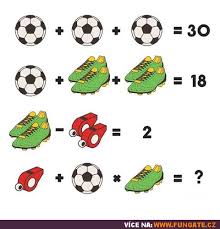 V prvním řádku zjistím, že míč = 10.V druhém řádku tedy 18 – 10 = 4	 8: 2 = 4 – dvě kopačky = 4,  jedna kopačka = 2Ve třetím řádku 4 – 2 = 2   -  dvě píšťalky = 2,  jedna píšťalka = 1Ve čtvrtém řádku musím nejdřív násobit míč x jedna kopačka = 10 . 2 = 20 a teď přičtu jednu píšťalku 20 + 1 = 21A včerejší rébusy:Na digitálních hodinách se objevily čtyři číslice, které se vždy navyšovaly o jednu (např. 67 : 89 – takový čas ale na hodinách nenajdete). Jaký čas mohl být na hodinách?01: 23  ,    12: 34     ,     23: 45V následující posloupnosti chybí jedno písmeno. Jaké?	L Ú B D K Č Č S ? Ř L P	jedná se o počáteční písmena měsíců, takže Z jako záříA teď se pojďme zase věnovat aritmetickému průměru.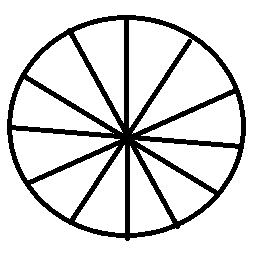 Otevřete si učebnici na straně 119. 119 / 23 100 % - (40 % + 20 % ) = __________%119 / 24 100% ………………………..12 5001 %.............................12%.............................................12 500 + ________________ = ____________________119 / 25 ANO / NEANO / NEANO / NEANO / NEOtočte na stranu 120.120/2									Celková částka:	__________120 / 3 1 000 - ______________ = ___________Domácí úkol: 120 / 5 (pouze oběd nebo večeře)200 - _________ = A tady je dnešní hlavolam. Trochu vám s ním pomůžu. Je to sčítání tří stejných čísel, což je stejné, jako jedno číslo krát tři.	Nejprve červení smajlíci – hledám číslo, které po násobení třemi bude končit na to samé číslo. To může být jen číslo 5.		 3 . 5 = 15 	Teď modří smajlíci – 3 krát jednociferné číslo nedá nikdy 5, to znamená, že musím něco přičíst z řádu desítek.U žlutých hledám číslo, které po vynásobení třemi bude končit na 4 (protože jedničku si pamatuji z řádu jednotek).																																																					Hodně štěstí. Hezký den.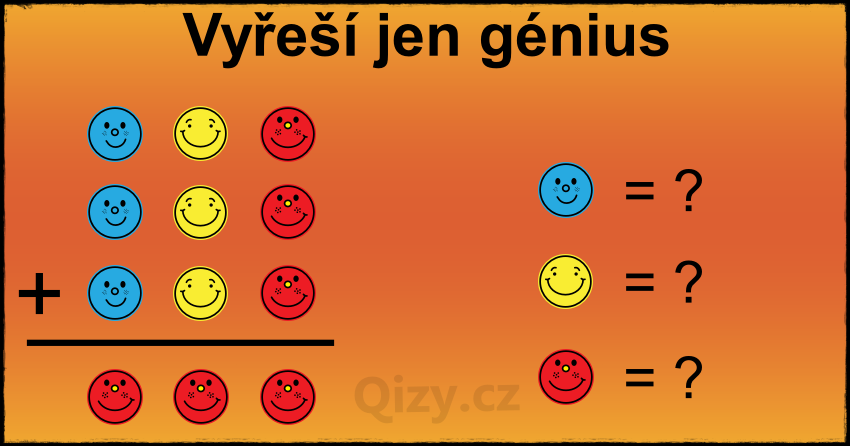 polévkahlavní jídlokompot/salátnápojcelkemMaminkaTatínekHankaJirkapolévkahlavní jídlokompot/salátnápojcelkemJá